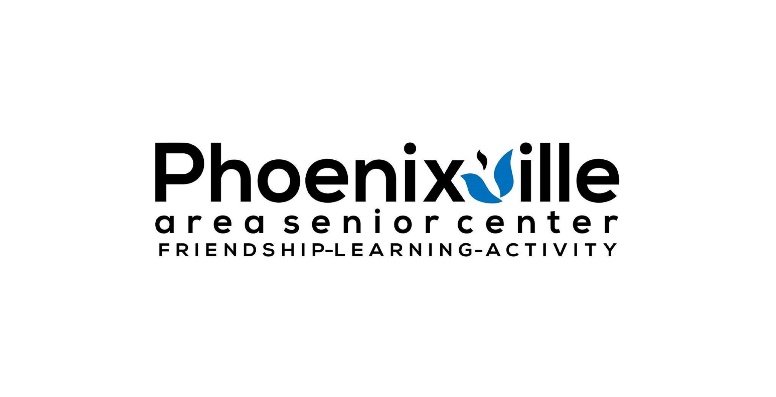 ◄ JanuaryFebruary  2022February  2022February  2022February  2022February  2022March ►SunMonTueWedThuFriSat1 2 Groundhog Day3 4 5 6 Super Bowl7 8 9 10 11 12 13 14 Valentine's Day15 16 17 18 19 20 21 Presidents Day22 23 24 25 26 Phoenixville Area Senior Center BINGO27 28 Saturday, February 26, 2022Kimberton Fire CompanyDoors open at 1, Games start at 2Tickets are limited15 games/5 specials - Tickets $25.00Click HereSaturday, February 26, 2022Kimberton Fire CompanyDoors open at 1, Games start at 2Tickets are limited15 games/5 specials - Tickets $25.00Click HereSaturday, February 26, 2022Kimberton Fire CompanyDoors open at 1, Games start at 2Tickets are limited15 games/5 specials - Tickets $25.00Click HereSaturday, February 26, 2022Kimberton Fire CompanyDoors open at 1, Games start at 2Tickets are limited15 games/5 specials - Tickets $25.00Click HereSaturday, February 26, 2022Kimberton Fire CompanyDoors open at 1, Games start at 2Tickets are limited15 games/5 specials - Tickets $25.00Click Here